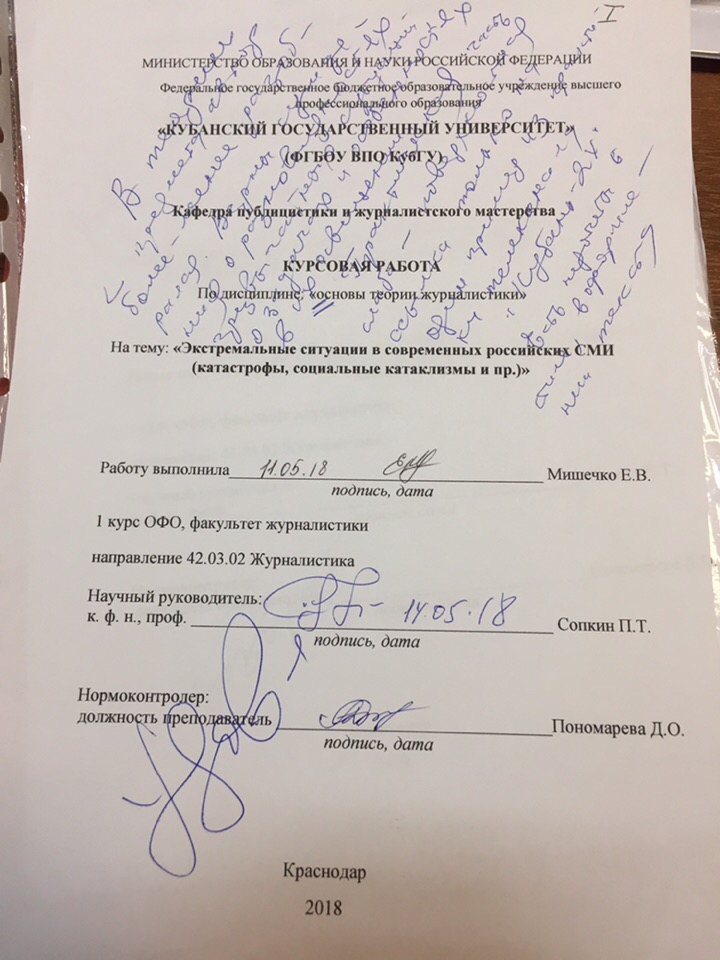 СОДЕРЖАНИЕВведение…………………………………………………………………...3Глава 1. В чрезвычайных ситуациях средства массовой информации как объект научного исследования…………………………………........61.1 Теоретико–методологические основы исследования чрезвычайной ситуации………………………………………………..61.2 Социально–психологические особенности поведения людей в чрезвычайных ситуациях……………………………………………..…91.3 Пресса как источник информации в чрезвычайных ситуациях….111.4 Специфика функционирования российских средств массовой информации в условиях чрезвычайных ситуаций………………………..…………..12Глава 2. Практическая часть: анализ современных российских СМИ в экстремальных ситуациях на примере изданий Краснодарского края…15Заключение……………………………………………………………….....17Список использованной литературы………………………………...……19ВВЕДЕНИЕАктуальность темы. В современном мире возникает множество проблем и экстремальных ситуаций социально важного значения. В чрезвычайные ситуации (ЧС) вовлекаются большое количество населения, приобретая огромный масштаб, нанесенного ущерба. Люди испытывают как моральное давление, так и подвергаются физическим воздействиям, всякого рода психологическим стрессам, которые, безусловно, отрицательно сказываются в дальнейшем на их здоровье.ЧС возникают посредством множества причин. Благодаря общей этической, социальной образованности, культуре безопасности, возможно снизить риск возникновения таких ситуаций, предостеречь человека от серьезных последствий и уменьшить количество жертв. Современные российские средства массовой информации (СМИ) – социально-политический фактор, активно влияющий на сознание, вкусы, взгляды и мировоззрение общества. В подобных экстремальных ситуациях СМИ выступает также как образовательный источник, который играет большую роль в формировании современной личности, что помогает уравновесить психоэмоциональное и физическое состояние людей, охватывая большие массы населения. Но, работая в качестве информационного ресурса, СМИ выдвигает на первый план все новости о катастрофах, тем самым, вырабатывает привыкание людей к неизбежности событий, а, в последствии, к их пассивному поведению на подобного рода ситуаций. Таким образом, массовое сознание сталкивается с противоречием между ростом стрессогенных факторов и снижением образовательных возможностей СМИ. В ЧС отображение реального уровня ситуации и характером ее отображения в информационном пространстве, приводит к тому, что отсутствует психологическая стабильность общества, поскольку оно находится под влиянием самой катастрофы и ее отражением в масс-медиа.Степень разработанности темы. При написании курсовой работы было отмечено, что научной и учебной литературы, в которой в полной мере рассматривалась данная тема крайне мало. Роли СМИ в условиях ЧС уделено недостаточно внимания. В литературе она присутствует внутри других проблем и направлений – в журналистике, где акцент делается на этическую сторону подачи информации, в психологии, где наблюдаются попытки выявить степень информационного воздействия на психическое состояние населения, в теории рисков, где процесс информирования населения рассматривается как чисто технологический. Поэтому многостороннее изучение медийного пространства России, представляется актуальным и важным элементом исследования журналистики в экстремальных условиях.Новизна работы. В данной работе мною была представлена субъективная точка зрения современных российских СМИ с опорой на труды, опыты других исследователей. Однако, данная тема требует дальнейшего глубокого изучения темы по причине изменений в структуре СМИ.Возможное применение полученных знаний. Проведено исследование работы современных СМИ в условиях чрезвычайных ситуаций поможет получить представление об их деятельности и скорректировать действия в подобных ситуациях для наилучшего отражения действий СМИ на массовом сознании. Цель исследования. - формирование представления работы СМИ в условиях экстремальных ситуаций, понимание и уменьшение возникающих рисков. -выявить оптимальные условия, в которых пресса будет действовать с позитивным влиянием на состояние общества в режимах ЧС. Задачи исследования:- изучить возможности, алгоритмы действия средств массовой информации в условиях чрезвычайного характера;- рассмотреть специфику формирования информационного пространства России в ЧС;- рассмотреть правила безопасности жизнедеятельности и профессиональной работы журналиста.Объект и предмет исследования: средства массовой информации, массовое сознание в условиях ЧС и их ресурс в процессе взаимодействия. Методы исследования. Для решения поставленных задач в курсовой работе использовались следующие методы исследования: анализ научной литературы, где подробно изучались особенности психологического состояния людей и их культуры поведения в экстремальных условиях, особенности работы профессиональной этики и работы журналиста в современных СМИ. Структура курсовой работы. Курсовая работа состоит из следующих частей: введение, в котором намечен план работы и ее краткое содержание; две части, одна из которых содержит подпункты, а вторая представляет собой практическую часть работы; заключение, подводящее итоги данного исследования, список использованной литературы, содержащий в себе 15 наименований. 1. Средства массовой информации в чрезвычайных ситуациях как объект научного исследования1.1 Теоретико-методологические основы исследования чрезвычайной ситуации.Журналистика, как социальный институт, направлена на открытие и изучение новых актуальных тем, явлений, социальных фактов и проблем и, следовательно, призвана активно исследовать тему угроз и рисков техногенных ЧС. В современном мире чрезвычайная ситуация все чаще является обычной частью нашей жизни. Освещение подобных ситуаций становится главной новостью и повторяется в течение всего эфирного дня. На российском телевидении, федеральные каналы показывают множество передач, сериалов, фильмов на тему разного рода катастроф, катаклизм, убийств, войн и т.п. Такое частое освещение экстремальных ситуаций приводит к привыканию населения и к понимаю неизбежности событий, что может подавить адекватное восприятие ситуации и привести к пассивному отношению к ней. «Словарь терминов МЧС» приводит следующее определение словосочетанию чрезвычайная ситуация - совокупность условий и обстоятельств, создающих опасную для жизнедеятельности человека обстановку на конкретном объекте, территории (акватории), возникших в результате совершившейся аварии или катастрофы, опасного природного явления. По общему характеру источников возникновения чрезвычайные ситуации делятся на: природные - опасные природные явления и процессы (геологические, гидрологические и метеорологические, а также природные пожары); техногенные - промышленные аварии и катастрофы (радиационные, химические, биологические и гидродинамические аварии), пожары, взрывы, опасные происшествия на транспорте или транспортные аварии; биолого-социальные - широко и одновременно распространённые инфекционные болезни людей (эпидемии), сельскохозяйственных животных и растений». Потребителям информации (зрителям, слушателям, читателям) наиболее интересны и привлекательны новости в содержании которых описаны выше перечисленные ситуации и чем выше уровень опасности, тем больше интерес. Непосредственно в самой ЧС важно правильно, быстро и компетентно преподнести информацию аудитории. Надо обязательно учитывать дальнейшее состояние людей, после услышанной ими информации, обезопасить, взять под контроль их восприятие так, чтобы не повлечь за собой страшные последствия. В таких случаях СМИ чаще всего слаженно работают с государственными органами власти. Поскольку важно быстро взять под контроль и удержать под контролем поведение людей как на территориях, непосредственно оказавшихся в зоне кризиса, так и в масштабах всей страны, и даже в международном масштабе. В наш век информации это можно сделать, только быстро, решительно и компетентно включившись в управление распространением информации о кризисной ситуации. То есть при возникновении чрезвычайной ситуации государство должно оперативно включиться в процесс передачи информации о ЧС и сделать так, чтобы распространяемая информация способствовала наиболее оптимальному поведению людей.СМИ не всегда в состоянии отслеживать уровень опасности, передаваемой ими информации для аудитории. Осуществляя свою деятельность, они могут мешать работе специальных государственных служб (в момент совершения терактов). В погоне за сенсацией журналисты часто безответственно подвергают опасности и себя, что может только усугубить ситуацию.Чрезвычайные ситуации в качестве объекта научного анализа начали исследоваться сравнительно недавно - в середине ХХ века. К общетеоретическим работам относится развиваемая в последнее время концепция «общества риска», которая представляет собой альтернативную концепцию общественной жизни (У.Бек). Целью общества риска становится безопасность, а не развитие. Данную концепцию развивают также Э. Гидденс, Н. Луман, О.Н. Яницкий. В декларации принципов поведения журналистов, принятой международной федерацией журналистов, и в «Международных принципах профессиональной этики в журналистике» нет прямых правил, регулирующих работу журналиста в условиях чрезвычайных ситуаций, за исключением общего по смыслу призыва к публикации достоверной и проверенной информации.В законе «О СМИ» прописано, что журналист может распространять и комментировать только ту информацию, в достоверности которой он убежден и источник которой ему хорошо известен. Он должен приложить все силы к тому, чтобы избежать нанесения ущерба кому бы то ни было ее неполнотой или неточностью, намеренным сокрытием общественно значимой информации или распространением заведомо ложных сведений.Внимание в журналистских материалах, как правило, сосредоточено на определении потенциального физического и материального вреда. При оценке ущерба от ЧС на первый план сообщений выходят количественные показатели: данные о жертвах, размер ущерба и т.д. Первичными в журналистских материалах становятся комментарии экспертов, чиновников-технократов, технических специалистов, суть выступлений которых сводится к констатации самого факта аварии, определению вероятных причин нарушений в работе техники и оборудования, срокам ликвидации последствий ЧС и т.д. Такая модель освещения техногенных ЧС свойственна большинству современных российских СМИ, поскольку, с одной стороны, главным качеством сообщений о ЧС остается оперативность передачи информации, что может влиять на объективность оценки, достоверность и точность журналистского материала. С другой стороны – в конкурентной борьбе за зрителя проявляется стремление журналистов придать самому сообщению черты сенсационности, эксклюзивности, в основе которых лежат, как правило, шокирующие детали и подробности, часто неоправданно для такой ситуации играющие на эмоциях и чувствах массовой аудитории.1.2 Социально–психологические особенности поведения людей в чрезвычайных ситуациях.Социологический подход позволяет учитывать степень доверия действиям органов власти при ликвидации ЧС, а культурологический – дает возможность учесть диапазон возможных оценок ситуации массовой аудиторией для принятия рационально взвешенных решений. Это направление исследовали в своих работах У. Бек, Э. Гидденс, М. Дуглас, Н. Луман, анализируя риски современной техногенной цивилизации. При таком подходе акцентируется внимание на вопросах восприятия самой проблемы возникновения техногенной ЧС, отношения к риску возможных аварий, способности совместного преодоления последствий ЧС. В освещении техногенных ЧС закономерен интерес журналистов в первую очередь к тому, как человек переживает и преодолевает последствия ЧС, как риски и угрозы выявляют себя в социуме. Оценивается этическая сторона проблемы, а не технические и технологические первопричины и подробности аварии. В центре внимания журналистского материала оказывается персонифицированная проблема техногенной ЧС, история решения. Дефицит информации, новизна, неразрешимость ситуации усиливают подавляющее действие любой трудной жизненной ситуации. Исследования показывают, что средства массовой информации способны оказывать психологическое воздействие на сознание и область бессознательного получения информации. Сообщения о травматических событиях, содержащие аудиовизуальный информационный ряд с кадрами человеческого насилия, преступлений, беспомощности человека перед стихией, а также повторы новостей, продолжительность сообщений, эмоционально-экспрессивная лексика, эмоциональный и невыдержанный тон сообщения о событии и т. д. - могут привести к различным негативным психологическим и поведенческим последствиям и эффектам на индивидуальном и на массовом уровнях. У людей появляется страх, возрастает агрессия или же, наоборот, наступает эмоциональная пассивность. А как следствие - повышение уровня преступности, конфликтов, жесткости, недоверия, неуверенности в собственной безопасности и безопасности своих близких. В связи с этим к работе СМИ при освещении катастроф, трагических событий, например, террористических актов, предъявляется ряд требований. На законодательном уровне разработана Антитеррористическая конвенция средств массовой информации, которая признает право общества на достоверную и полную информацию о деятельности, а также устанавливает ответственность работника масс-медиа за предоставление информации в условиях экстремальной ситуации.В целях предотвращения негативного психологического воздействия на граждан запрещается показ жертв терактов, тел погибших, фрагментов человеческих тел. Этот запрет имеет морально-этический характер и оберегает от дополнительной психологической травмы родственников пострадавших.В рамках психологии журналистики рассматриваются процессы в эмоциональной, поведенческой сферах под воздействием стрессогенной информации. При освещении чрезвычайных ситуаций, криминальных происшествий, разного рода конфликтов сам журналист как участник информационного взаимодействия находится в зоне риска. Находясь в эпицентре события или возле него, журналист подвергается эмоциональному напряжению, но ему как работнику СМИ необходимо оперативно донести информацию до аудитории, поэтому при трансляции такого рода информации со стороны журналиста возможно эмоциональное давление.1.3. Пресса как источник информации в черезвычайных ситуациях.Главным источником информации в современном мире являются масс-медиа. Общество нуждается в знании происходящих событий, интересных фактов, встреч, переговоров. Публикация информации о ЧС испытывает наибольший интерес среди остальных ситуаций, чтобы иметь представление о масштабах, личной безопасности и ее последствиях.Необходимость присутствия журналистов в экстремальных условиях чрезвычайных ситуаций объясняется тем, что существует признанное и закрепленное право журналиста на доступ к общественно-значимой информации с целью доведения ее общественности и необходимостью проведения разъяснительной и профилактической работы среди населения с целью устранения паники, разъяснения правил поведения в сложившихся условиях, формирования позитивного имиджа спасательных служб. СМИ в условиях ЧС рассматриваются как основной субъект формирования общественного мнения. Все ЧС, которые находят отражения в журналистике и СМИ, в настоящее время актуализируют вопросы, связанные с особенностью формирования журналистского контента, а также с журналистскими подходами к освещению аварий и катастроф. Читатель, слушатель, зритель ждет от СМИ оценки происходящих событий, которой большинство из массы потребителей информации верит. Поэтому в условиях ЧС столь важным на практике становится понятие социальной ответственности журналистики. Социальная ответственность СМИ видится в их способности объединить общество и государство для защиты от техногенных и природных рисков.Сегодня состояние информационного пространства России таково, что психологическое травмирование населения при активном содействии СМИ охватывает не только тех, кто непосредственно пострадал, но и огромные слои населения, находящиеся в роли виртуальных участников события.Масс-медиа остаются одним из тех немногих социальных институтов, чьи гуманистические цели и правильно выбранные средства для их достижения могут помочь стабилизировать жизнь людей в любой ситуации, а особенно - в кризисной, где гармоничное и безопасное развитие становится нереальным без резкого повышения уровня эффективности предупредительных мер, уменьшающих опасность, масштабы и последствия ЧС, и потому выступающих в качестве компенсаторных ресурсов. Телевидение является тем источником информации, который наиболее образно, экспрессивно и доступно доносит информацию до потребителя. Это создает дополнительную ответственность на тележурналиста, злой умысел, ошибка или небрежность которого может нанести существенный вред, причем не только зрителю, но и третьим лицам. 1.4 Специфика функционирования российских средств массовой информации в условиях чрезвычайных ситуаций.Не исключено, что журналист может впервые оказаться в экстремальных условиях, как и любой другой гражданин, поэтому не исключена возможность, что относиться к увиденному будет исходя из личностных субъективных суждений, которые затем отобразит в своем материале. Следует отметить, что необходима специальная подготовка журналистов, фотографов, видео-операторов к работе в условиях чрезвычайных ситуаций с последующей их аккредитацией. Такая подготовка должна предусматривать: изучение психологического состояния во время экстренных ситуаций, морально-этические нормы освещения информации в СМИ, общее ознакомление с принципами организации спасательных работ, порядок предоставления медицинской и психологической помощи пострадавшим. Необходимо провести четкую грань между спецификой профессиональной деятельности спасателей и журналистов. В задачах служб (спасателей, медиков, психологов), задействованных в работе в самом центре экстремальной ситуации, а также с участниками и пострадавшими, прежде всего, стоят цели, ориентированные на обеспечение государственной безопасности и личной защищенности граждан. Собирая информацию и обрабатывая ее для общественности, представители масс-медиа, как правило, руководствуются редакционной политикой, собственным мировоззрением, профессионализмом. Конечно, самое важное в работе журналиста в условиях ЧС — не мешать спасателям выполнять свою работу и по первому требованию исполнять указания командира оперативного штаба. Также, журналистам необходимо прослушать предварительный инструктаж по технике безопасности, который для них проводит специалист чрезвычайного ведомства. Оказавшись на месте происшествия, журналисты становятся очевидцами ликвидации последствий ЧС. К этому моменту обычно поспевает оперативный штаб спасателей или пожарных, который определяет масштаб ЧС, необходимое количество ресурсов, вызывает дополнительные бригады и отправляет самую актуальную информацию из единой дежурной-диспетчерской службы напрямую в Главное управление. Оперативно информация передаётся и начальнику пресс-службы ГУ МЧС, который контролирует работу журналистов, организовывает необходимые пресс-подходы и комментирует происходящее на основании полученных данных. Зачастую, СМИ, не успевают прибыть на место одновременно со спасателями, тогда необходимые кадры им предоставляет сама пресс-служба МЧС, которая обязательно присутствует на всех чрезвычайных происшествиях. Говоря о специфике работы журналиста в условиях ЧС, с принципиальной точки зрения, задачи, которые стоят перед ним, мало чем отличаются от обычных журналистских заданий. Это сбор информации и подготовка материалов для их публикации на газетной, журнальной полосе или онлайн, передача в радио- или телеэфир. Однако, сама обстановка ЧС, стихийных или техногенных катастроф, наличие угрозы жизни и здоровью журналиста, создают совершенно особый фон для работы. В ситуации катастроф непроверенная информация тревожного характера распространяется с огромной скоростью на большие расстояния. В этих условиях особенно важна роль СМИ, которые также включаются в процесс распространения слухов, а не их дезавуирования. Это создаёт угрозу информационной безопасности отдельного региона или государства в целом.Таким образом, профессиональная	деятельность журналиста, в экстремальных ситуациях характеризуется рядом специфических черт. В числе, которых входят значительные затруднения при получении и освещении необходимой информации, наличие возможных последствий	 публикаций. Для	 журналиста важным является обязанность оставаться	 объективным; умение работать максимально оперативно, принимая решения и	 обрабатывая поступающую информацию в кратчайшие сроки.2. Практическая часть: анализ современных российских СМИ в экстремальных ситуациях на примере изданий Краснодарского края. Работа на местах экстремальных ситуаций несет чрезвычайную ответственность как перед аудиторией, так и перед самим собой. Отправляясь на место ЧС, репортер должен быть максимально осторожен и готов к любому повороту событий, исходам и последствиям. 1. Я хочу рассмотреть работу телеканала «Кубань 24» и их информационный портал (kuban24.tv) на месте экстремальных ситуаций. Данное СМИ освещает главные политические и экономические события Краснодарского края, происшествия в крае, тем самым ежедневно публикует полную событийную картину дня. «Кубань 24» имеет и постоянно ведет такие рубрики, как: «Происшествия», «ДТП в Краснодаре» и др. На сайте телеканала можно встретить большое количество жанров- сюжеты и репортажи телевизионных корреспондентов телеканала «Кубань 24»; колонки, статьи, фоторепортажи.Не так давно, 2 апреля 2018 года, в Сочи на улице Пятигорской, произошло возгорание на крыше дома. В центральном районе города загорелись верхние этажи и мансарда дома. На место происшествия были сразу же отправлены средства МЧС России по повышенному третьему номеру. Из здания было эвакуировано около 50 человек, пострадавших нет. А площадь пожара составила 500 кв. м. К вечеру в городе усилился ветер, что затрудняло работу спасательных служб, но уже в в 19:38 ликвидировали открытое горение.Съемочная группа телеканала «Кубань 24» в скором времени прибыла на место происшествия и передавала каждые пол часа все подробности с места события в редакцию СМИ. Оперативная работа журналистов помогла получить наиболее полную информацию о произошедшем, выйти из информационного вакуума и быть в курсе. Работники СМИ от начала и до конца сообщали детали, новые факты и причины произошедшего, комментируя выступления главы Краснодарского края и пресс-службы ГУ МЧС по Краснодарскому краю. В выпусках новостей были фото-, видеокадры пожара жилого дома, что передавало наиболее полную картину трагедии и, также, помогло быть осведомлённее зрителям и интернет-пользователям, следящими за ЧП. 2. Всем известно о ужаснейшем происшествии, катастрофы на АЭС «Фукусима-1» в 2011 году. Большое количество СМИ, со всего мира освещали аварию на АЭС «Фукусима-1». По прошествии нескольких лет, когда стали известны многочисленные подробности трагичного происшествия и решены некоторые проблемы последствий аварии газета «Аргументы и Факты» написала и выпустила статью «Авария на АЭС «Фукусима-1». Хроника и последствия». В которой были описаны детали ЧС и краткая информация о дальнейшей судьбе АЭС.Также, был снят документальный фильм в 2011 году, сразу после аварии на АЭС «Фукусима-1» телерадиокомпанией (ТРК) «Петербург — Пятый канал» в рамках программы «Момент истины» под названием «Фукусима. Подробности аварии», автором фильма стал А. Караулов.Ужасное событие повлекло за собой большие траты и потерю ресурсов. Была проделана быстрая работа журналистов, сообщавших о данной катастрофе. Соблюдая технику безопасности, журналисты всего мира собрались на этом месте и транслировали происходящее в эфир, а печатные издания тут же выпускали номера с подробностями происходящего. Экстремальная ситуация, безусловно, имела влияние на аудиторию и без паники не обошлось. Но проделанная работа журналистов играла большую роль в расследовании причин возникновения этой аварии. ЗАКЛЮЧЕНИЕОсвещение экстремальных ситуаций СМИ, безусловно, расширяют знания и сопутствуют тому, чтобы население находилось внутри информационного пространства, а не вне. Все ЧС, которые находят отражения в журналистике и СМИ, в настоящее время актуализируют вопросы, связанные с особенностью формирования журналистского контента, а также с журналистскими подходами к освещению аварий и катастроф. Получать информацию, быстро редактировать и одновременно формировать влияние материала на аудиторию вызывают затруднения, что дает либо недостаточную осведомленность и неудовлетворение интереса полученной информацией, либо повышенное влияние на виртуальных участников ЧС со стороны эмоционально-психологического аспекта. СМИ рассматриваются как основной субъект формирования общественного мнения. Компетентность общественного мнения зависит от меры гласности и свободы информации в обществе. Отсутствие достоверной информации приводит к тому, что общественное мнение формируется на базе недостоверных интернет источников. В настоящее время пользователи сети Интернет имеют быстрый доступ к любой информации, соответственно риск получения специально «вброшенных» (недостоверных) данных, быстро расходящихся среди пользователей, увеличивается. В таких ситуациях только официальные данные и источники, которые предоставляют нам проверенные сетевые, печатные СМИ и телеканалы, могут помочь разобраться в случившейся ЧС и грамотно донести информацию с места происшествия. Достаточное количество информации определяется реакцией и удовлетворением интереса публики. Последующие материалы о ЧС после ее ликвидации утвердят сложившиеся взгляды и мнение аудитории.Сложности работы на месте экстремальных ситуаций возникают ежедневно и решить эту проблему оказалось не так легко, как представлялось. Правильно сформированные по порядку действия журналистов, прошедших специальную подготовку для работы в зоне ЧС увеличит и улучшит правильное восприятие и реакцию населения в непредвиденных ситуациях. Журналист так же имеет возможность подвергнуться панике, стрессу и субъективной оценке происходящего, в таких случаях любая некорректная подача информации своему зрителю, слушателю или читателю имеет место быть в работе журналиста, что, конечно, опять же, отрицательно влияет на все слои населения. Таким образом, работа российских СМИ в экстремальных ситуациях остается не до конца исследованной. Действия журналистов и специальных служб в местах ЧС требует большей ответственности, собранности и совместного отлаженного взаимодействия, для предотвращения нанесения морального ущерба аудитории. Быстрая, недоработанная подача информации СМИ влечет за собой непоправимые последствия. Список использованной литературы1. Авраамов Д.С., Профессиональная этика журналиста. Учебное пособие. Москва, 2003.2. Амиров В.М. «Журналистика экстремальных ситуаций»3. Андреева Ю.В. «Психология самокоррекции поведения журналиста в стрессовой ситуации», 2011.4. «Аргументы и Факты» статья «Авария на АЭС «Фукусима-1» http://www.aif.ru/dontknows/12252065. Бек У. Общество риска. На пути к новому модерну. М., 20006. Бусленко Н.И. Правовые основы журналистики: Словарь-справочник. Москва: Феникс, 2006.7. Ворошилов В.В., Журналистика. Учебник. СПб, 1999.8. Гуриненко И.Ю. «Особенности профессионального взаимодействия журналистов и спасателей в условиях экстремальных ситуаций», 2013.9. Закон РФ от 27.12.1991 N 2124-1 (ред. от 25.11.2017) "О средствах массовой информации"10. Ивандаева О. Г. «Особенности освещения чрезвычайных ситуаций в печатных СМИ (на примере аварии на Саяно-Шушенской ГЭС)»11. Кадыров Р.В. «Влияние средств массовой информации на психологические последствия экстремальных ситуаций», 2015.12. Ким М.Н. Технология создания журналистского произведения СПб.: Изд-во Михайлова В.А., 2001.13. Киреева И.В. «Кодификация российских СМИ: дискуссионные проблемы (по материалам Фонда Защиты Гласности)», 2007.14. Корконосенко С.Г.. Основы журналистики: Учебник для вузов. — М.: Аспект Пресс - 287 с.. 2001 15. «Кубань 24» - информационный портал kuban24.tv16.  Куксин И.А. «Освещение чрезвычайных ситуаций в СМИ: от информирования к восприятию», 2017.17. Лазутина Г.В. Профессиональная этика журналиста: Учеб. пособие. Москва, 1999.18. Мельникова А.В. «Чрезвычайная журналистика» как феномен», 2017.19. Пронина К.К. «Освещение экстремальных событий в российской прессе (по материалам изданий «Российская Газета» и «Русский Репортер»)»20. Словарь терминов МЧС, 2018. URL: http://www.mchs.gov.ru/dop/terms21. Тимушева Е. Аналитические способы отображения действительности в журналистике. Москва: МГУ, 2004.22. Фокина О.А. «Освещение чрезвычайных ситуаций как индикатор качества региональной повестки дня в общероссийских СМИ»23. Шиллингер Э., Проблемы и перспективы развития журналистской этики в России. Москва, 1996.